STATE OF ALASKA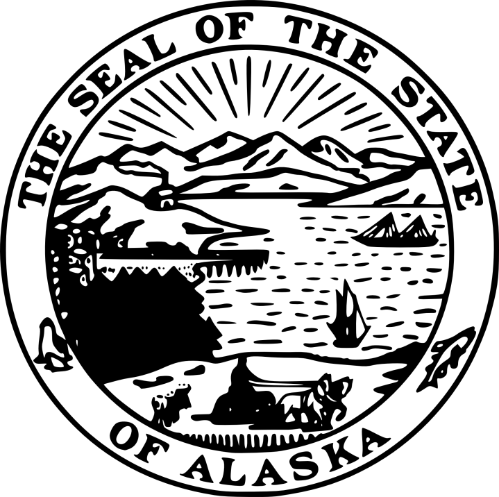 Department of NAMEDivision of NAMENOTICE OF INTENT TO AWARD A CONTRACTTHIS IS NOT AN ORDERDATE ISSUED:  	RFP NUMBER:  		                           RFP SUBJECT: 		PROCUREMENT OFFICER:	SIGNATURE: 		This is notice of the state's intent to award a contract. An offeror who wishes to protest this Notice of Intent must file the protest with the procurement officer within ten calendar days following the date of this notice. If the tenth day falls on a weekend of holiday, the last day of the protest period is the first working day following the tenth day. The offeror identified below as being the most advantageous is instructed not to proceed until Contract Award or other form of notice to proceed is given by the procurement officer. If the offeror proceeds prior to receiving a Contract Award or other form of notice to proceed, the offeror does so without a contract and at their own risk.  AS 36.30.365.    LEGEND:	@ 	=	MOST ADVANTAGEOUS		YES 	= 		RESPONSIVE AND RESPONSIBLE OFFEROR		NO 	= 		NON-RESPONSIVE OR NON-RESPONSIBLE OFFERORSUMMARYOfferorResponsiveTotal ScoreMost Advantageous